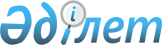 О внесении дополнения в постановление Правительства Республики Казахстан от 18 марта 1999 года N 264
					
			Утративший силу
			
			
		
					Постановление Правительства Республики Казахстан от 30 сентября 1999 года N 1495. Утратило силу постановлением Правительства РК от 18 января 2008 года N 29.

       Сноска. Постановление Правительства РК от 30 сентября 1999 года N 1495 утратило силу постановлением Правительства РК от 18 января 2008 года  N 29  (вводится в действие по истечении 10 календарных дней со дня первого официального опубликования).       Правительство Республики Казахстан постановляет:  

      1. Внести в постановление Правительства Республики Казахстан от 18 марта 1999 года № 264  P990264_  "О подготовке и реализации зонтичного проекта "Улучшение окружающей среды для устойчивого развития Акмолинской, Восточно-Казахстанской, Павлодарской, Карагандинской областей и города Астаны Республики Казахстан" (САПП Республики Казахстан, 1999 г., N 9, ст. 76) следующее дополнение: 

      ввести в состав Межведомственного совета по подготовке и управлению зонтичным проектом "Улучшение окружающей среды для устойчивого развития Акмолинской, Восточно-Казахстанской, Павлодарской, Карагандинской областей и города Астаны Республики Казахстан", утвержденного указанным постановлением:        "Сарсембекова            - Председателя Комитета по водным ресурсам        Толегена Таджибаевича      Министерства сельского хозяйства                                             Республики Казахстан, заместителем                                           председателя                Сембаева                 - советника Управления международных         Ерболата Насеновича        организаций Министерства иностранных дел                                   Республики Казахстан              Данбаева                 - начальника Нура-Сарысуского бассейнового        Бахытнасыра Зекеновича     водохозяйственного управления Комитета по                                    водным ресурсам Министерства сельского                                    хозяйства Республики Казахстан              Ашенова                  - начальника Ишимского бассейнового         Газиза Абуовича            водохозяйственного управления Комитета по                                    водным ресурсам Министерства сельского                                       хозяйства Республики Казахстан".            2. Настоящее постановление вступает в силу со дня подписания. 

          Премьер-Министр    Республики Казахстан    

    (Специалисты: Склярова И.В.,                    Кушенова Д.С.) 
					© 2012. РГП на ПХВ «Институт законодательства и правовой информации Республики Казахстан» Министерства юстиции Республики Казахстан
				